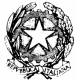 Istituto di Istruzione Superiore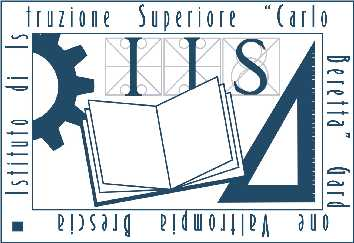 “Carlo Beretta”Via G. Matteotti,299 – 25063 Gardone V.T. (BS)Tel 030 8912336 (r.a.)  Fax 030 8916121E-mail: bsis00600c@istruzione.itwww.iiscberetta.edu.itAl Dirigente Scolastico dell’IIS Beretta bsis00600c@pec.istruzione.itALLEGATO AMANIFESTAZIONE DI INTERESSE per la partecipazione alla procedura negoziata per l’affidamento dell’incarico di responsabile del servizio di prevenzione e protezione dell’IIS Beretta di Gardone V.T.Manifesta l’interesse a essere invitato alla procedura negoziata per l’affidamento dell’incarico di responsabile del servizio di prevenzione e protezione dell'IIS Beretta per gli anni scolastici 2022/23, 2023/24 e 2024/25A tal fine si allega la seguente documentazione:1. Autodichiarazione resa ai sensi del D.P.R. 445/2000 (ALLEGATO B), debitamente compilata e sottoscritta dal legale rappresentante ovvero da Procuratore speciale attestante l’inesistenza delle cause di esclusione di cui all’art. 80 del D.lgs. 50/2016 e s.m.i.;Data  	Firma__________________Il sottoscrittonato ailCodice fiscalein qualità di legale rappresentante della dittaoppure libero professionistaviacittàprovinciatelefonoemailPECP.IVA/ CF